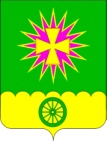 АДМИНИСТРАЦИЯ Нововеличковскогосельского поселения Динского районаПОСТАНОВЛЕНИЕот  06.07.2020                                                 		                   № 118станица  Нововеличковская О внесении изменений в постановление администрации Нововеличковского сельского поселения Динского района от 16.03.2020 № 44 «Об утверждении проектно-сметной документации, расчета стоимости строительства, расчета локальной стоимости «Многофункциональная комплексная спортивно-игровая площадка с зоной воркаута в пос. Найдорф» В целях реализации мероприятий государственной программы Краснодарского края «Развитие физической культуры и спорта», в соответствии Федеральным законом от 06.10.2003 № 131-ФЗ «Об общих принципах организации местного самоуправления в Российской Федерации», на основании статьи 59 Устава Нововеличковского сельского поселения Динского района  п о с т а н о в л я ю:1. Пункт 2 постановления администрации Нововеличковского сельского поселения Динского района от 16.03.2020 № 44 «» изложить в новой редакции: Расчет стоимости строительства, расчет локальной стоимости строительства № 02-01-01 с применением индекс – дефлятора на 2021 год «Многофункциональная комплексная спортивно-игровая площадка с зоной воркаута в пос. Найдорф»  в сумме 6 390 979 (шесть миллионов триста девяносто тысяч девятьсот семьдесят девять) рублей утвердить в новой редакции (прилагается).2. Контроль за выполнением настоящего постановления возложить на заместителя главы администрации Нововеличковского сельского поселения Динского района И.Л.Кочеткова.3. Постановление вступает в силу со дня его подписания. Глава Нововеличковского  сельского поселения                                                                              Г.М.Кова